Ежегодно в осенне-зимний период на водных объектах гибнут люди, в том числе дети. Несоблюдение правил безопасности на водных объектах в данный период часто приводит к трагедии. Чтобы избежать несчастного случая, важно соблюдать правила безопасности, а родителям необходимо уделять внимание своим детям.

Уважаемые граждане!

Чтобы избежать опасности, запомните:
• осенний лед становится прочным только после того, как установятся непрерывные морозные дни;
• безопасным для человека считается лед толщиной не менее 7 см;
• переходить водоемы нужно в местах, где оборудованы специальные ледовые переправы. В местах, где ледовые переправы отсутствуют, при переходе следует обязательно проверять прочность льда палкой;
• лед непрочен в местах быстрого течения, стоковых вод и бьющих ключей, а также в районах произрастания водной растительности, вблизи деревьев, кустов;
• крайне опасен лед под снегом и сугробами, а также у берега.
Что делать, если Вы провалились и оказались в холодной воде:
• не паникуйте, не делайте резких движений, дышите как можно глубже и медленнее;
• раскиньте руки в стороны и постарайтесь зацепиться за кромку льда, предав телу горизонтальное положение по направлению течения;
• попытайтесь осторожно налечь грудью на край льда и забросить одну, а потом и другую ноги на лед;
• выбравшись из полыньи, откатывайтесь, а затем ползите в ту сторону, откуда шли: ведь лед здесь уже проверен на прочность.

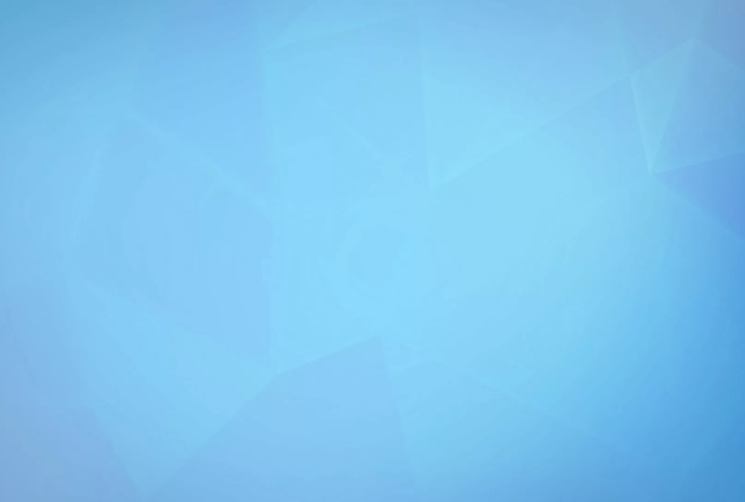 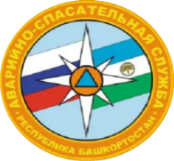 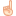 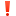 В любой экстренной ситуации звоните по номерам: 1128 34777 2 14 14 - ЗПСО (с. Малояз) имени генерала А.Ф. Ахметханова8 34777 2 13 33 - ЗПСО (с. Малояз) имени генерала А.Ф. Ахметханова